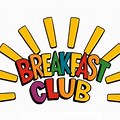 Breakfast Club - Booking form – Summer 2024 – Term 2Name of Child/Children………………………………………………………………..Please put a tick in the dates you require:Monday3rd June10th June17th June24th June1st July8th July15th JulyTuesday4th June11th June18th June25th June2nd July9th July16th JulyWednesday  5th June12th June19th June26th June3rd July10th July17th JulyThursday6th June13th June20th June24th June4th July11th July18th JulyFriday7th June14th June18th June25th June5th July12th July19th July